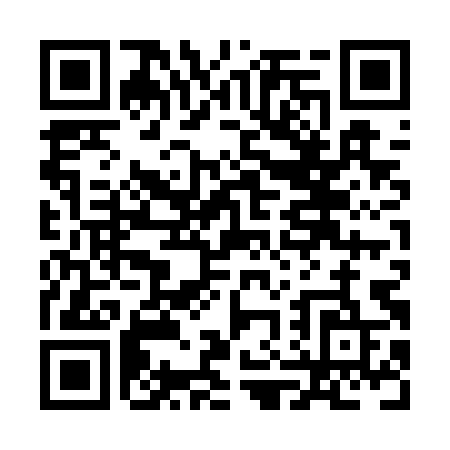 Prayer times for Burnstick Lake, Alberta, CanadaWed 1 May 2024 - Fri 31 May 2024High Latitude Method: Angle Based RulePrayer Calculation Method: Islamic Society of North AmericaAsar Calculation Method: HanafiPrayer times provided by https://www.salahtimes.comDateDayFajrSunriseDhuhrAsrMaghribIsha1Wed4:096:081:376:459:0611:052Thu4:066:071:366:469:0711:083Fri4:036:051:366:479:0911:114Sat4:006:031:366:489:1111:145Sun3:576:011:366:499:1211:176Mon3:545:591:366:509:1411:207Tue3:515:581:366:519:1511:238Wed3:485:561:366:529:1711:269Thu3:455:541:366:539:1911:2810Fri3:445:521:366:549:2011:2811Sat3:445:511:366:559:2211:2912Sun3:435:491:366:569:2311:3013Mon3:425:481:366:569:2511:3114Tue3:415:461:366:579:2711:3115Wed3:405:451:366:589:2811:3216Thu3:405:431:366:599:3011:3317Fri3:395:421:367:009:3111:3418Sat3:385:401:367:019:3311:3419Sun3:385:391:367:029:3411:3520Mon3:375:381:367:039:3511:3621Tue3:365:361:367:039:3711:3722Wed3:365:351:367:049:3811:3723Thu3:355:341:367:059:4011:3824Fri3:355:331:377:069:4111:3925Sat3:345:321:377:079:4211:4026Sun3:345:301:377:079:4411:4027Mon3:335:291:377:089:4511:4128Tue3:335:281:377:099:4611:4229Wed3:325:271:377:109:4711:4230Thu3:325:271:377:109:4811:4331Fri3:325:261:377:119:5011:44